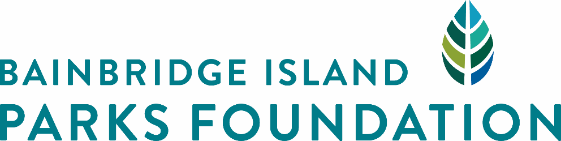 COMMUNITY GRANT APPLICATIONSubmission deadline: October 14, 2017The Bainbridge Island Parks Foundation (BIPF) presents the Community Grant program to encourage and support individuals and community groups who want to undertake projects that will improve and enhance trails, parks and open spaces for users.  BIPF is a nonprofit tax-exempt organization funded by private donors, grant sources and contributions to the ‘One Call For All’ campaign. Our mission is to enhance community by supporting a thriving system of parks, trails and open space.  BIPF Community Grants aim to help support citizen-inspired projects by providing funding support for the capital costs of projects that improve our parks, trails and recreational opportunities.GENERAL INFORMATION: Name of individual or organization:   Primary contact for this grant request and position in organization:       Contact telephone and email address:  Organization’s mailing address:       Organization’s EIN#:  Mission statements or goals of the organization:       At this time how many people does the organization serve:     Names of organizations officers/leaders/lead volunteers:        Please describe your organization and an overview of previous accomplishments, if applicable. If yours is a new organization, please describe the relevant experience of your group or membership:     PROJECT INFORMATION:   Name of project:   Estimated cost of project:     Grant request $     Please ATTACH A PROJECT BUDGET that includes total cost of project, grant request amount for capital expenses, your group’s monetary contributions, other grants, in-kind value that may include donated materials and/or donated services and volunteer time. Please note that BIPF grants are only for capital costs.Please describe the project, including where it will take place and how it would fulfill BIPF’s mission statement:  How will the project benefit the community?         How was the “need” for this project identified?   How many people will be served by this project?    What is your expected timeline?     Are there any other organizations currently providing a similar service and if so, how is your project different?     Does this project require approval or coordination with the Bainbridge Island Metropolitan Park & Recreation District, City of Bainbridge Island, Bainbridge Island School District or any other property owner or non-profit group? If so, please attach documents indicating that this project has been approved by the appropriate agency.                   No                                        Yes                         Name of Organization:                            Who do you anticipate will be responsible for maintenance after the project is completed:                             Bainbridge Island Metropolitan Park & Recreation District                             Your volunteer group                             Other:         	      Describe the maintenance plan for this project:       	        If you have received funding from BIPF in the past, please describe the project, year and amount granted:                      APPLICATION CERTIFICATION:Application prepared by (name and title):                      Date:                      Signature:        Co Applicant, if required (name and title):           Date:                      Signature:        The signature of a Co-Applicant is required if the applicant is not a Non-profit.Return Completed Application To:
Bainbridge Island Parks Foundation  •  PO Box 11127  •  Bainbridge Island, WA 98110  Or email to barb@biparksfoundation.org